Тема. Потребительский кредитАктуализация знанийУчащимся предлагается ответить на вопросы:Как Вы понимаете слово “кредит”?Кто такой “потребитель”? Что означает “потребительский”?Кто вступает в договорные отношения при оформлении потребительского кредита?Какие формулы используются для вычисления сложных и периодических процентов? Что означает каждая величина, входящая в формулу?Какую часть года составляет 3 месяца, 6 месяцев, 9 месяцев?Сколько полугодий и кварталов в сроке 2 г 6 мес, 5 лет?По мере ответов на вопросы на доске появляется следующая информация:
Две схемы договорных отношений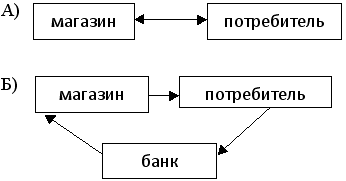 Формулы:Сложные проценты: развернуть таблицу развернуть таблицуПериодические проценты. развернуть таблицу развернуть таблицуЭтап 3. Ролевая играМиниатюра 1Действующие лица: менеджер магазина швейного оборудования (М) и покупатель (П)
цель менеджера: убедить покупателя в выгодности покупки оборудования в кредит.М: Здравствуйте. Чем я могу Вам помочь?П: Мне хотелось бы купить швейное оборудование, но, к сожалению я не располагаю достаточной суммой денег. Что Вы мне посоветуете?М: В Вашей ситуации наилучший вариант – это оформить кредит на покупку оборудования.П: Почему этот вариант лучший?М: В момент покупки вы заплатите столько, сколько можете. На оставшуюся сумму можно оформить кредит на 3, 6, 9, 12 месяцев и выплачивать частями.П: Да, но это будет дороже!М: Во-первых: Вы можете выбрать вариант, соответствующий Вашим финансовым возможностям
Во-вторых: Вы пользуетесь оборудованием сразу после приобретения.
В-третьих: на этом оборудовании Вы можете зарабатывать средства для выплат.П: Спасибо, я так и поступлю.Миниатюра 2Действующие лица: представитель банка (Б) и покупатель (П)
Цель покупателя: выяснить сумму единовременного ежемесячного платежа по кредиту.П: Я хотел бы приобрести в кредит швейную машину стоимостью 29 000 рублей. При покупке я должен оплатить 15 % стоимости, а на оставшуюся сумму оформить кредит. Сколько я должен буду выплачивать каждый месяц? Много ли составит переплата?Б: Давайте произведем расчет.Сумма выплаты при покупке составит 29 000 • 0,15 = 4 350 руб. На оставшуюся сумму Р = 29 000 – 4 350 = 24 650 руб. Наш банк предоставляет кредит под 28% годовых сроком на 9 месяцев.П: 28% это много! Переплата будет около 7 000 рублей!Б: Давайте найдем сумму, подлежащую выплате S = 24 650 • (1 + 0, 28)0,75 = 24 650 • 1,203393 = 29 663, 64 руб.П: Почему в расчетах не 9 месяцев, а 0,75?Б: Потому, что 9 мес. составляет 9/12 = 3/4 = 0,75 часть года.Ваша общая переплата составит 29 663, 64 – 24 650 = 5 013 руб. 64 коп.
Сумма единовременного платежа: 29 663, 64 : 9 = 3 295, 96 руб.П: Спасибо, такая сумма меня устраивает. Оформляйте кредит.Анализируя миниатюры и систематизируя подсчеты представителя банка составляем в процессе фронтальной работы следующий алгоритм и фиксируем его на доске и в тетрадях.Алгоритм расчета размера единовременного платежа при оформлении потребительского кредита:Находим сумму выплаты при покупке;Находим сумму кредитаНаходим наращенную сумму, подлежащую выплате;Находим сумму единовременного платежа.Этап 4. Практическая работаУчащимся предлагается самостоятельно решить задачи, пользуясь полученным алгоритмом. На доске появляются справочные материалы и ответы к задачам. Озвучивается критерий оценки практической работы.Реши задачи письменно, сфотографируй и отправь учителю:Г-н Петров покупает в кредит холодильник, стоимостью 17 500 рублей, причем 20% платит сразу, а на остальную сумму оформляет кредит на 6 месяцев под 28% годовых. Какую сумму ежемесячно он должен выплачивать?Г-н Павлов покупает в кредит музыкальный центр, стоимостью 6 500 рублей, причем 20% платит сразу, а на остальную сумму оформляет кредит на 3 месяцев под 18% годовых. Какую сумму ежемесячно он должен выплачивать?Г-н Попов покупает в кредит автомобиль, стоимостью 743 500 рублей, причем 10% платит сразу, а на остальную сумму оформляет кредит на 5 лет под 12% годовых. Какую сумму ежемесячно он должен выплачивать?Г-н Пугачев покупает в кредит костюм, стоимостью 5 000 рублей, причем 2 000 платит сразу, а на остальную сумму оформляет кредит на 3 месяца под 32% годовых. Какую сумму ежемесячно он должен выплачивать?Фермер приобрел трактор, цена которого 1 500 000 руб, уплатив сразу 600 000 руб. и получив на остальную сумму кредит на 2 года 6 месяцев, который он должен погасить равными уплатами по полугодиям. Чему равна каждая уплата, если кредит выдан под 8% годовых?Г-н Иванов покупает в магазине бытовую технику на 45 000 рублей без первого взноса и на всю сумму получает кредит на 1 год 6 месяцев, который должен погасить равными ежеквартальными уплатами. Чему равна каждая уплата, если кредит выдан под 16% годовых?Г-н Ершов заключает договор ипотечного кредитования для приобретения жилья стоимостью 3 000 000 рублей. 15% стоимость он должен выплатить сразу, а остальную сумму взять в кредит на 10 лет под 14,2% годовых (простых). Какую сумму ежемесячно он должен выплачивать?Покупатель приобрел товар по цене 20 000 рублей, уплатив сразу 5 000 руб, а остальное обязался выплатить ежемесячными взносами в течение 6 месяцев. Чему равен каждый платеж, если продавец требует 12% годовых?Г-н Светин приобрел товар по цене 31 500 рублей, уплатив сразу 5 000 руб, а остальное обязался выплатить ежемесячными взносами в течение 9 месяцев. Чему равен каждый платеж, если продавец требует 12% годовых? Однако после двух платежей он решил погасить кредит полностью. Какую сумму он должен при этом уплатить?Строительная компания приобрела бетоновоз-миксер по цене 3 000 000 рублей, уплатив 15% стоимости сразу и оформив на оставшуюся сумму кредит на 5 лет под 12% годовых (простых). Предполагается, что компания должна погасить кредит равными ежеквартальными уплатами. Чему равна каждая уплата?S = P (1 + i)n,гдеS – наращенная сумма
P – начальная сумма
i – процентная ставка, дробью
n – срок вклада, в годах.S = P (1 + jm)tm,гдеS – наращенная сумма
P – начальная сумма
jm – процентная ставка за период, дробью
m – количество периодов в год
t – срок